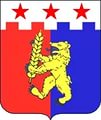 ПОЛОЖЕНИЕ о    формах,  периодичности и порядке текущего контроля успеваемости и промежуточной аттестации обучающихся  Муниципального казённого общеобразовательного учреждения«Средняя общеобразовательная школа №10»Село Покровское, Красногвардейский район, Ставропольский край(новая редакция)01-182016Общие положения.Положение о системе оценок, формах, порядке и периодичности промежуточной аттестации и порядке перевода обучающихся МКОУ СОШ №10 регламентирует порядок промежуточной и итоговой аттестации обучающихся школы в условиях обучения по новым ФГОС.Положение разработано в соответствии с:ФЗ «Об образовании в Российской Федерации»от 29.12.2012г.  №273-ФЗ.Приказом Министрерства образования и науки РФ от 30 августа 2013 года № 1015 «Об утверждении Порядка организации и осуществления образовательной деятельности по основным общеобразовательным программам - образовательным программам начального общего, основного общего и среднего общего образования";постановлением Главного санитарного врача РФ от 29.12.2010 №189 «Об утверждении СанПиН 2.4.2.2821-10 «Санитарно-эпидемиологические требования к условиям и организации обучения в общеобразовательных учреждениях»;приказами Минобрнауки  РФ №373 от 06.10. 2009 «Об утверждении и введении  в действие Федерального государственного стандарта начального общего образования», № 1241 от 26.11.11; «О внесении изменений в Федеральный государственный образовательный стандарт начального  общего образования, утверждённый приказом Минобрнауки от 06.10.2009 №373»; методическим письмом МО РФ №1561/14-15 от 19.11.98 «Контроль и оценка результатов обучения в начальной школе», письмом Министерства общего профессионального образования РФ от 25.09.2000 № 2021/11-13 «Об организации обучения в 1-м классе 4-летней начальной школы», рекомендаций об организации обучения первоклассников в адаптационный период (приложение к письму Министерства профессионального образования РФ от 25.09.2000 №2021/11-13); Уставом МКОУ СОШ № 10.В  Положении применяются следующие основные понятия:Отметка - это результат процесса оценивания, количественное выражение учебных достижений обучающихся в цифрах и баллах.Оценка учебных достижений - это процесс, по установлению степени соответствия реально достигнутых результатов планируемым целям. Оценке подлежат как объем, системность знаний, так и уровень развития интеллекта, навыков, умений, компетенций, характеризующие учебные достижения ученика в учебной деятельности.Текущий контроль успеваемости - это систематическая проверка знаний, умений, навыков обучающихся, проводимая учителем на текущих занятиях и после изучения логически завершенной части учебного материала (темы, подтемы, раздела) в соответствии с учебной программой.Промежуточная аттестация обучающихся - процедура, проводимая с целью оценки качества усвоения содержания части или всего объема одной учебной дисциплины после завершения ее изучения.Целью аттестации являются:Установление фактического уровня теоретических знаний обучающихся по предметам учебного плана, их практических умений и навыков;Соотнесение фактического уровня с требованиями федерального государственного образовательного стандарта;Контроль выполнения учебных программ и календарно-тематического графика изучения учебных предметов;Формирование мотивации, самооценки и помощь в выборе дальнейшей индивидуальной образовательной траектории учащегося.Настоящее Положение подлежит обязательному размещению на официальном сайте школы.Формы контроля и порядок оценивания обучающихсяФормами контроля качества усвоения содержания учебных программ являются:Письменная проверка - это письменный ответ учащегося на один или системувопросов (заданий). К письменным ответам относятся:	домашние, проверочные,лабораторные, практические, контрольные, творческие работы; письменные отчёты о наблюдениях; письменные ответы на вопросы; тестирование; сочинения, изложения, диктанты, рефераты и другое.Устная проверка - это устный ответ учащегося на один или систему вопросов в форме рассказа, беседы, собеседования, зачет и другое.Комбинированная проверка предполагает сочетание письменных и устных форм проверок.Проверка с использованием электронных систем тестирования, иного программного обеспечения, обеспечивающего персонифицированный учёт учебных достижений обучающихся.При текущем контроле успеваемости и промежуточной аттестации обучающихся применяется пятибалльная система оценивания в виде отметки в баллах. Критерии отметки текущего контроля успеваемости по каждому предмету разрабатываются педагогом, согласуются с методическим объединением по данному предмету.Успешное прохождение учащимися промежуточной аттестации является основанием для перевода в следующий класс, продолжения обучения в классах и допуска обучающихся 9-х и 11-х классов к государственной итоговой аттестации. Решения по данным вопросам принимаются педагогическим советом школы.Аттестация детей-инвалидов, а также обучающихся, обучавшихся на дому, проводится по текущим отметкам соответственно за четверть, полугодие или учебный год.  Учащиеся, осваивавшие образовательные программы в форме семейного образования, зачисляются в школу в качестве экстерна для прохождения промежуточной аттестации. Указанные лица, не имеющие основного общего или среднего общего образования, проходят промежуточную аттестацию бесплатно.Сроки, Содержание, формы и порядок проведения текущего контроля успеваемости обучающихсяТекущий контроль успеваемости обучающихся проводится в течение учебного периода (четверти, полугодия) с целью систематического контроля уровня освоения учащимися тем, разделов, глав учебных программ за оцениваемый период, качества формируемых предметных знаний и умений, степени развития деятельностнокоммуникативных умений, ценностных ориентаций.Порядок, формы, периодичность, количество обязательных мероприятий при проведении текущего контроля успеваемости обучающихся определяются учителем, преподающим этот предмет, и отражаются в календарно-тематических планах, рабочих вариантах программ учителя. Заместитель директора по УВР контролирует ход текущего контроля успеваемости обучающихся, при необходимости оказывают методическую помощь учителю в его проведении.Текущий контроль успеваемости обучающихся 1-го класса в течение учебного года осуществляется качественно, без фиксации достижений обучающихся в классном журнале в виде отметок по пятибалльной системе. Допускается словесная объяснительная оценка.При изучении элективных курсов применяется безотметочная система оценивания. В конце каждой четверти и года обучающимся выставляется «усвоено».Успеваемость всех обучающихся 2-11 классов школы подлежит текущему контролю в виде отметок по пятибалльной системе, кроме курсов, перечисленных.Текущий контроль может включать (ВПР - Всероссийскую проверочную работу, РКПР - Региональную контрольную проверочную работу, РПР – Региональную проверочную работу, МПР – Муниципальную проверочную работу и ДКР - диагностическую контрольную работу) на основании Распоряжений Министерства образования и молодежной политике Ставропольского края, отдела образования АКМР  СК.Оценка устного ответа учащегося при текущем контроле успеваемости выставляется в классный и электронный журналы в виде отметки по 5-балльной системе в ходе или в конце урока.Письменные, самостоятельные, контрольные и другие виды работ обучающихся оцениваются по 5-балльной системе. За сочинение и диктант с грамматическим заданием выставляются в классный и электронный журналы 2 отметки.Отметка за выполненную письменную работу заносится в классный и электронный журналы в графу, которая отражает тему контроля, к следующему уроку, за исключением:отметок за классное или домашнее сочинение в 5-8-х классах по русскому языку и литературе (они заносятся в журналы через урок после проведения сочинения); в 9-11 классах - в течение недели;б)	отметки за творческие работы по русскому языку и литературе в 5-9-х классах - не позже чем через неделю после их проведения;в)	отметки за творческие работы в 10-11 -х классах по русскому языку и литературе - не более чем через 14 дней.Оценка соответствия подготовки обучающихся требованиям рабочих программ, составленных на основе федеральных государственных образовательных стандартов, проводится на основании Положения о проведении внутришкольного мониторинга качества подготовки обучающихся в предметных областях знаний.Обучающиеся, пропустившие по не зависящим от них обстоятельствам 75% учебного времени, не аттестуются по итогам четверти (полугодия). Вопрос об аттестации таких обучающихся решается на педагогическом совете школы.Четвертная аттестация проводится для обучающихся 2-9-х классов, полугодовая для обучающихся 10-11-х классов.Отметка учащегося за четверть, полугодие выставляется на основе результатов текущего контроля успеваемости. По русскому языку и математике отметка выставляется с обязательным учетом результатов письменных контрольных работ.Для выставления отметки за четверть необходимо наличие 3-х и более текущих отметок за соответствующий период. Полугодовые отметки выставляются при наличии 5-ти и более текущих отметок за соответствующий период.При пропуске учащимся по уважительной причине более 75% учебного времени, отводимого на изучение предмета, при отсутствии минимального количества отметок для аттестации за четверть (полугодие) учащийся не аттестуется. Учащийся имеет право сдать пропущенный материал по данному предмету учителю не позднее 3-х дней до окончания четверти (полугодия). Заместитель директора по УВР составляет график контрольных работ в формах, определяемых учителем (контрольный диктант, контрольная работа, зачет, письменный тест, комплексный анализ текста и другие). Результаты контрольных работ по предмету (предметам) выставляются в классный и электронный журналы. Данные результаты являются основанием для аттестации учащегося за четверть (полугодие).В сентябре в 1-х классах отделом образования АКМР проводится входная диагностическая работа.При выставлении итоговых отметок за четверть и полугодие учитель обязан руководствоваться следующим:	отметки за письменные самостоятельные, контрольные и тестовые работы по обобщению материала являются приоритетными;б)	неудовлетворительные отметки при аттестации за четверть и (или) полугодие не учитываются при условии ликвидации задолженности по соответствующей теме;     в)	основанием для аттестации обучающихся за четверть или полугодие является     обязательное наличие необходимого минимума отметок.С целью информирования обучающихся и их родителей (законных представителей) для предоставления им возможности улучшить отметки во 2-11-х классах предусматривается предварительное выставление текущих отметок и четвертной (полугодовой) отметки по каждому предмету учебного плана за две недели до окончания каждой четверти.Классные руководители доводят до сведения родителей (законных представителей) сведения о результатах четвертной, полугодовой аттестации, путём выставления отметок в дневники обучающихся, в том, числе и электронный дневник. В случае неудовлетворительных результатов аттестации письменное уведомление за подписью родителей (законных представителей) обучающихся с указанием даты ознакомления хранится в личном деле учащегося.Содержание, формы и порядок проведения промежуточной аттестацииОсвоение образовательной программы начального общего, основного общего, среднего общего образования, в том числе отдельной части или всего объема учебного предмета, сопровождается промежуточной аттестацией обучающихся.Промежуточную аттестацию проходят все обучающиеся 2-8, 10-х классов.Решением педагогического совета гимназии не позднее 1 месяца до проведения промежуточной аттестации устанавливаются: предметы, состав аттестационной комиссии, сроки, форма, порядок проведения, периодичность и система оценок промежуточной аттестации обучающихся. В состав комиссии входит учитель, преподающий в данном классе, один ассистент из числа администрации школы или руководителя школьного методического объединения по данному учебному предмету. Данное решение доводится до сведения всех участников образовательного процесса: учителей, обучающихся и их родителей или (законных представителей).Годовые отметки по предмету выставляются на основе четвертных, полугодовых отметок и отметок, полученных за промежуточную аттестацию, как округлённое по законам математики до целого числа среднее арифметическое.Промежуточная аттестация обучающихся 2—8, 10-х классов сопровождается проведением контрольных мероприятий по предметам учебного плана, намеченных на аттестацию в данном учебном году.Контрольные мероприятия промежуточной аттестации для обучающихся начальной школы проводятся в нижеуказанных формах.Контрольные мероприятия для обучающихся 2-х классов проводятся в следующих формах:по русскому языку - контрольный диктант с грамматическими заданиями, тест;по математике - письменная контрольная работа, тест;по литературе в форме проверки техники чтения с последующим собеседованием о понимании прочитанного.Контрольные мероприятия для обучающихся 3-х классов проводятся в следующих формах.по русскому языку — комплексная контрольная работа.по математике — комплексная контрольная работа.по окружающему миру – комплесная контрольная работа;по литературе в форме проверки техники чтения с последующим собеседованием о понимании прочитанного.4-е классы являются переводными классами со ступени начального общего образования на ступень основного общего образования, поэтому промежуточная аттестация в 4-x классах проводится по следующим предметам и формам.по русскому языку —  проверочная работа (ВПР - Всероссийская проверочная работа), контрольная работа (РКР - Региональная контрольная работа, ДКР - Диагностическая контрольная работа), тест;по математике —  проверочная работа (ВПР - Всероссийская проверочная работа), контрольная работа (РКР - Региональная контрольная работа, ДКР - Диагностическая контрольная работа), тест;окружающему миру - проверочная работа (ВПР - Всероссийская проверочная работа), контрольная работа (РКР - Региональная контрольная работа, ДКР - Диагностическая контрольная работа), тест;по литературе в форме проверки техники чтения с последующим собеседованием о понимании прочитанного;Тесты могут проводиться на бумажном носителе или на компьютерах.График проведения контрольных мероприятий устанавливается с учетом ВПР (Всероссийских проверочных работ) — конец апреля - май. ВПР содержат задания по русскому языку, математике и окружающему миру.Тексты ВПР разрабатываются в соответствии с требованиями Федеральных государственных образовательных стандартов с учетом примерных образовательных программ и служат для оценки уровня общеобразовательной подготовки обучающихся 4 классов, достижения предметных и метапредметных результатов.На основании письма Рособрнадзора «О проведении апробации Всероссийских проверочных работ от 09.11.2015г. № 02-507 ВПР не являются государственной итоговой аттестацией. Они проводятся на региональном или школьном уровне и представляют собой аналог годовых контрольных работ. Оценка за ВПР учитывается как отметка за итоговую контрольную работу.Не предусмотрено использование результатов ВПР для оценки деятельности образовательной организации и учителей.Контрольные мероприятия промежуточной аттестации для обучающихся 5-8-х, 10-х классов могут определяться  в следующих формах:по русскому языку - контрольный диктант с грамматическими заданиями, изложение, сочинение, тест, проверочная работа (ВПР - Всероссийская проверочная работа), контрольная работа (РКР - Региональная контрольная работа, ДКР - Диагностическая контрольная работа), другие формы;по математике - письменная контрольная работа, тест, проверочная работа (ВПР - Всероссийская проверочная работа), контрольная работа (РКР -Региональная контрольная работа, ДКР - Диагностическая контрольная работа), другие формы;по иностранному языку (английскому) - тест, устный зачет по темам, проверочная работа (ВПР - Всероссийская проверочная работа), контрольная работа (РКР - Региональная контрольная работа, ДКР - Диагностическая контрольная работа),по остальным предметы учебного плана - проверка навыков чтения, защита реферата, зачет, проверочная работа (ВПР - Всероссийская проверочная работа), контрольная работа (РКР - Региональная контрольная работа, ДКР - Диагностическая контрольная работа), собеседование, тест и другие.Сроки проведения контрольных мероприятий:текущий контроль - в течение учебного годапромежуточная аттестация - апрель - май.В 1-7 классах, работающих по Федеральным государственным образовательным стандартам (далее - ФГОС), проводится вводный контроль (в начале учебного года) и итоговый контроль (в конце учебного года) по определению уровня сформированности метапредметных знаний и умений обучающихся (познавательных, регулятивных, коммуникативных, личностных, включая проверку смыслового чтения и информационнокоммуникационную компетентность) по материалам, направляемым министерством образования и молодежной политике СК, отдела образования СК..Конкретная форма проведения промежуточной аттестации определяется для каждого класса в учебном году решением педагогического совета.Контрольные мероприятия проводятся в период с 10 по 25 мая текущего учебного года по расписанию, утвержденному директором школы. Расписание проведения контрольных мероприятий доводится до сведения педагогов, обучающихся и их родителей (законных представителей) не позднее, чем за две недели до их начала.В расписании предусматривается:не более одного вида контроля в день для каждого ученика;проведение не менее одной консультации.Все контрольные мероприятия проводятся во время учебных занятий в рамках учебного расписания.Продолжительность контрольного мероприятия не должна превышать времени, отведенного на 1 - 2 урока.В соответствии со шкалой трудности предметов, а также возрастными нормами физиологического развития обучающихся контрольное мероприятие проводится не ранее 2-го урока и не позднее 5-го.Требования к материалам для проведения контрольных мероприятий:Материалы для проведения ВПР, РКР, ДКР готовятся специалистами министерства образования и молодежной поолитике СК, отдела образования СК. Материалы школьной промежуточной аттестации готовятся учителями-предметниками и утверждаются на предметных методических объединениях.Содержание письменных работ, тем для сочинений (изложений) и устных ответов должно соответствовать требованиям федерального государственного образовательного стандарта, учебной программы, годовому тематическому планированию учителя- предметника.От контрольных мероприятий на основании справок из медицинских учреждений освобождаются дети-инвалиды, а также обучающиеся, обучающиеся индивидуально (на дому) при условии, что они успевают по всем предметам.На основании решения педагогического совета гимназии от контрольных мероприятий могут быть освобождены обучающиеся:Имеющие отличные отметки за год по всем предметам, изучаемым в данном учебном году;Победители и призеры районного, регионального, заключительного этапа всероссийской олимпиады школьников по данному предмету;По состоянию здоровья: заболевшие в период аттестации освобождаются на основании справки из медицинского учреждения; находящиеся в лечебнопрофилактических учреждениях более 4-х месяцев, в оздоровительных образовательных учреждениях санаторного типа для детей, нуждающихся в длительном лечении;Обучающиеся, защитившие свои исследовательские, творческие или проектные работы на научно-практических конференциях разного уровня (включая школьный), освобождаются от контрольных мероприятий по данному предмету с выставлением отметки, полученной за работу при защите.Список обучающихся, освобожденных от промежуточной аттестации, утверждается приказом директора гимназии и размещается на информационном стенде и официальном сайте школы.Контрольные мероприятия не проводятся для обучающихся 9-х, 11-х классов. Промежуточная аттестация этих обучающихся осуществляется по отметкам, полученным в течение учебного года, как округлённое по законам математики до целого числа среднее арифметическое текущих отметок, полученных учащимися за четверть (полугодие) по данному предмету. При возникновении спорных ситуаций при выведении итоговых отметок приоритетными являются отметки учащегося, полученные в 3 и 4 четвертях по данному предмету.Итоги контрольных мероприятий обучающихся 2-8-х и 10-х классов отражаются в классном и электронном журналах в виде отметки по пятибалльной шкале, выставляемой на основе рекомендаций предметных программ.Промежуточная аттестация для обучающихся 2-8-х классов осуществляется по отметкам, полученным за четверти, с учетом отметки по итогам контрольного мероприятия как округлённое по законам математики до целого числа среднее арифметическое. При возникновении спорных ситуаций при выведении итоговых отметок приоритетными являются отметки учащегося, полученные в 3 и 4 четвертях по данному предмету. Промежуточная аттестация для обучающихся 10-х классов осуществляется по отметкам, полученным за полугодие, с учетом отметки по итогам контрольного мероприятия как округлённое по законам математики до целого числа среднее арифметическое.Неудовлетворительные результаты промежуточной аттестации по одному или нескольким учебным предметам образовательной программы или непрохождение промежуточной аттестации при отсутствии уважительной причины признаются академической задолженностью.Классные руководители доводят до сведения родителей (законных представителей) сведения о результатах промежуточной аттестации путём выставления отметок в дневники (ведомости) обучающихся, в том, числе и электронный дневник. В случае неудовлетворительных результатов аттестации - в письменной форме под подпись родителей (законных представителей) обучающихся с указанием даты ознакомления.Итоговые отметки по всем предметам учебного плана выставляются в личное дело учащегося и являются в соответствии с решением педагогического совета основанием для перевода учащегося 2-8-х, 10-х классов в следующий класс, для допуска обучающихся 9х, 11-х классов к государственной итоговой аттестации. В 11 -х классах дополнительным условием допуска обучающихся к ГИА является написание итогового сочинения с положительным результатом.В случае несогласия обучающихся и их родителей (законных представителей) с выставленной итоговой отметкой по предмету она может быть пересмотрена в установленном порядке комиссией по урегулированию споров между участниками образовательных отношений школы на основании письменного заявления родителей (законных представителей). Члены комиссии проводят повторно промежуточную аттестацию в форме теста, зачета, контрольной работы или собеседования в присутствии родителей обучающегося, определяют соответствие выставленной отметки по предмету фактическому уровню его знаний. Решение комиссии оформляется протоколом и является окончательным.Итоги промежуточной аттестации обсуждаются на заседаниях методических объединений учителей и педагогического совета.Порядок перевода обучающихся в следующий классОбучающиеся, освоившие в полном объёме соответствующую образовательную программу учебного года, переводятся в следующий класс. Обучающиеся по образовательным программам начального общего, основного общего и среднего общего образования, имеющие по итогам учебного года неаттестацию по одному или нескольким учебным предметам по уважительным причинам, переводятся в следующий класс условно, либо по усмотрению родителей (законных представителей) оставляются на повторное обучение. Учащиеся первого класса не могут быть оставлены на повторный год обучения.Неудовлетворительные результаты промежуточной аттестации или нескольким учебным предметам (модулям) за год, или непрохождение промежуточной аттестации при отсутствии уважительной причины признается академической задолженностью. Обучающиеся обязаны ликвидировать академическую задолженность до начала следующего учебного года.Ответственность за ликвидацию учащимися академической задолженности возлагается на их родителей или (законных представителей).Школа, родители (законные представители) несовершеннолетних обучающихся обязаны создать условия учащимся для ликвидации академической задолженности и обеспечить контроль над своевременностью ее ликвидации.Обучающиеся, имеющие неудовлетворительные отметки за четверть, за год или за промежуточную аттестацию и переведенные в следующий класс условно, вправе пройти промежуточную аттестацию по соответствующему учебному предмету не более двух раз:ая аттестация - в период с 15 по 30 июня текущего года;ая аттестация - в период с 15 по 31 августа текущего года.Для проведения промежуточной аттестации для ученика во второй раз в школе создается аттестационная комиссия, в состав которой входит учитель, преподающий у данного ученика, ассистент из числа учителей данного предмета, председатель комиссии - представитель администрации школы.Не допускается взимание платы с обучающихся за прохождение промежуточной аттестации.Форма проведения повторной промежуточной аттестации (контрольная работа, диктант с грамматическим заданием, тесты, устный или письменный зачет, комплексный анализ текста, изложение, сочинение, вопросы по билетам, собеседование и др.) определяется комиссией, рассматривается на предметных методических объединениях и сроки проведения повторной промежуточной аттестации утверждаются приказом директора школы.Обучающиеся по образовательным программам начального общего и основного общего и среднего общего образования, не ликвидировавшие в установленные сроки академической задолженности с момента ее образования, по усмотрению родителей (законных представителей) оставляются на повторное обучение, переводятся на обучение по адаптированным образовательным программам в соответствии с рекомендациями психолого-медико-педагогической комиссии либо переводятся на обучение по индивидуальному учебному плану.Не допускается повторное обучение обучающихся первых классов. В то же время возможно дублирование программы первого класса при наличии письменного заявления родителей (законных представителей) обучающегося и рекомендации территориальной психолого-медико-педагогической комиссии по определению образовательной программы, формы получения образования и (или) созданию специальных условий для получения образования.Перевод учащегося в следующий класс осуществляется по решению педагогического совета.В целях обеспечения преемственности образовательной деятельности начальной и основной школы и организации внеурочной деятельности в конце учебного года (в апреле-мае) в 4-х классах проводится подведение итогов обучения в начальной школе в форме беседы с обучающимися на основе портфолио в присутствии администрации, учителей начальной и основной школы, родителей.Права и обязанности участников промежуточной аттестацииУчастниками процесса промежуточной аттестации считаются учащийся и учитель, преподающий предмет в классе, представитель администрации. Права несовершеннолетних обучающихся представляют его родители (законные представители).Учитель, осуществляющий текущий контроль успеваемости и промежуточную аттестацию обучающихся, имеет право:Проводить процедуру аттестации и оценивать качество усвоения учащимися содержания учебных программ, соответствие уровня подготовки школьников требованиям федерального государственного образовательного стандарта;Давать педагогические рекомендации учащимся и их родителям (законным представителям) по методике освоения минимальных требований к уровню подготовки по предмету.Учитель в ходе аттестации не имеет права:Использовать содержание предмета, не предусмотренное учебными программами при разработке материалов для всех форм текущего контроля успеваемости и промежуточной аттестации обучающихся за текущий учебный год;Использовать методы и формы, не апробированные или не обоснованные в научном и практическом плане;Оказывать давление на обучающихся, проявлять к ним недоброжелательное, некорректное отношение.Учащийся имеет право проходить все формы промежуточной аттестации за текущий учебный год в порядке, установленном школойУчащийся обязан выполнять требования, определенные настоящим Положением.Родители (законные представители) ребенка имеют право:Знакомиться с формами и результатами текущего контроля успеваемости и промежуточной аттестации учащегося, нормативными документами, определяющими их порядок, критериями оценивания;Обжаловать результаты контрольного мероприятия и промежуточной аттестации их ребенка в случае нарушения школой процедуры аттестации в 3-х-дневный срок со дня проведения промежуточной аттестации.Родители (законные представители) обязаны:Соблюдать требования всех нормативных документов, определяющих порядок проведения текущего контроля успеваемости и промежуточной аттестации учащегося;Вести контроль текущей успеваемости своего ребенка, результатов его промежуточной аттестации;Оказывать содействие своему ребенку по ликвидации академической задолженности в случае перевода ребенка в следующий класс условно.Заявления обучающихся и их родителей (законных представителей), не согласных с результатами контрольного мероприятия по учебному предмету или промежуточной аттестации, рассматриваются в установленном порядке комиссией по урегулированию споров между участниками образовательных отношений школы. Для пересмотра результатов промежуточной аттестации, на основании письменного заявления родителей, комиссия в форме тестирования, устного опроса, сочинения, экзамена или собеседования в присутствии родителей (законных представителей) учащегося определяет соответствие выставленной отметки по предмету фактическому уровню его знаний. Решение комиссии оформляется протоколом и является окончательным.Оформление документации школы по итогам промежуточной аттестации обучающихсяИтоги промежуточной аттестации обучающихся отражаются в классном и электронном журналах в разделах тех предметов, по которым она проводилась.Итоговые отметки по учебным предметам (с учетом результатов контрольных мероприятий) за текущий учебный год должны быть выставлены до 25 мая в 9-х, 11-х классах и во 2-8-х, 10-х классах.Родителям (законным представителям) учащегося должно быть своевременно сообщено в письменном виде о неудовлетворительных отметках, полученных им в ходе промежуточной аттестации. Копия этого сообщения с подписью родителей хранится в личном деле учащегося.Письменные работы и протоколы устных ответов обучающихся в ходе промежуточной аттестации хранятся в делах школы в течение одного года.Порядок хранения в архивах информации о результатах успеваемости, аттестации на бумажных и электронных носителях регламентируется следующими документами: а) Федеральный закон от 27.07. 2006 г. № 152-ФЗ «О персональных данных»;б)	Федеральный закон от 27.07. 2006 г. № 149 - ФЗ «Об информации, информационных технологиях и защите информации»;в)	Федеральный закон от 19.12.2005 г. № 160-ФЗ «О ратификации Конвенции Совета Европы о защите физических лиц при автоматизированной обработке персональных данных»;г)	Системы ведения журналов успеваемости обучающихся в электронном виде в образовательных учреждениях Российской Федерации 2012 г.;д)	Положение о защите персональных данных обучающихся, их родителей или (законных представителей) и работников школы;е)	Положение об электронном классном журнале школы.Обязанности администрации школы в период подготовки, проведения и после завершения промежуточной аттестации обучающихсяВ период подготовки к промежуточной аттестации обучающихся администрация школы:Организует обсуждение на заседании педагогического совета вопросов о порядке и формах проведения промежуточной аттестации обучающихся, системе отметок по ее результатам.Доводит до сведения всех участников образовательного процесса сроки и перечень предметов, по которым организуется промежуточная аттестация обучающихся, а также формы ее проведения.Формирует состав комиссий по учебным предметам на повторное прохождение аттестации обучающихся, переведенных условно.Утверждает материалы контрольных мероприятий.Организует необходимую консультативную помощь учащимся при их подготовке к промежуточной аттестации.После завершения промежуточной аттестации администрация школы организует обсуждение ее итогов на заседаниях методических объединений и педагогического совета.Приложение 1УВЕДОМЛЕНИЕУважаемая(ый)_____________________________________________________Администрация МКОУ СОШ № 10 информирует о том, что Ваш(а) сын (дочь)________________________________________ученик(ца)____ классапереводится в ______ класс с академической задолженностью по предмету:_______________________________________________________________________На основании Федерального закона от 12.12.2012г. №273-ФЗ «Об образовании в Российской Федерации» ответственность за ликвидацию обучающимся академической задолженности возлагается на его родителей. Обучающийся, имеющий академическую задолженность проходит повторную промежуточную аттестацию по соответствующим учебным предметам не более двух раз (в июне, в августе) в пределах одного года. Для проведения повторной промежуточной аттестации в школе создается комиссия.Дата______________Классный руководитель_______________/___________________________/Зам. директора по УВР_______________/___________________________/Ознакомлен (а) __________/_____________________________________/Приложение 2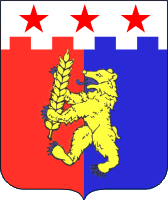 Муниципальное казённое общеобразовательное учреждение«Средняя общеобразовательная школа»село Покровское Красногвардейский район Ставропольский край_______________________________________________________________________улица Шоссейная, дом 103; тел. 8(86541)34-109;  8(86541)34179; e-mail: school1011@yandex.ru   Приказот «___» ______________ 20___г.                                                                   №_____                         О создании комиссии по пересдаче академическойзадолженностиНа основании Федерального закона от 12.12.2012г. №273-ФЗ «Об образовании в Российской Федерации», приказа Министерства образования Российской Федерации от 30.08.2013г. № 1015 «Об утверждении Порядка организации и осуществления образовательной деятельности по основным общеобразовательным программам – образовательным программам начального общего, основного общего, среднего общего образования», Положения  о   системе оценок, формах, порядке и периодичности промежуточной и итоговой аттестации по ФГОС второго поколения и порядке перевода обучающихсяПРИКАЗЫВАЮ:Создать школьную аттестационную комиссию для приема академической задолженности по Кононова Владимира Юрьевича в составе:Харичкина Людмила Дмитриевна - председатель комиссии;Тарасова Ольга Алексеевна – учитель начальных классов;Калугина Марина Егоровна  – учитель английского языка.Назначить переаттестацию по ____________________________________________________________________________________________________________________________________за предыдущий учебный год  «_26__» _июня 20_17__г. в _10__ч 00__мин.Контроль за исполнением приказа возложить на заместителя директора по УВР Харичкину Людмилу Дмитриевну.Директор МКОУ СОШ № 10_________   /_Калугина М.Е._/Протокол переаттестации по __________________________________________________________________________________________________________________________________________________________________Ф.И.О. учителя:  ________________________________________________________Форма проведения: ______________________________________________________(Пакет с материалом прилагается к протоколу)На аттестацию явились  ____ человек.Не  явилось ____ человек.Аттестация началась в ___ч____ мин., закончилась в____ ч____  минОсобые отметки членов комиссии  об оценке ответов  отдельных учащихся:______________________________________________________________________________________________________________________________________________Запись о случаях нарушения установленного  порядка экзамена и решения комиссии: _____________________________________________________________________________________________________________________________________________Дата проведения ____________________________   201__ г.Дата внесения  в протокол  отметок:  _______________________201__ г.Учитель:                _____________________ /______________________________/Приложение 3.2Протокол переаттестации по _________________________________Ф.И.О. председателя комиссии: ____________________________________________Ф.И.О. членов комиссии:  _________________________________________________Форма проведения: ______________________________________________________(Пакет с материалом прилагается к протоколу)На аттестацию явились  ____ человек.Не  явилось ____ человек.Аттестация началась в ____ч.____ мин., закончилась в____ ч.____  минОсобые отметки членов комиссии  об оценке ответов  отдельных учащихся:______________________________________________________________________________________________________________________________________________Запись о  случаях нарушения установленного  порядка экзамена и решения комиссии: _____________________________________________________________________________________________________________________________________________________________________________________________________________________Дата проведения ____________________________   201__ г.Дата внесения  в протокол  отметок:  _______________________201__ г.Председатель комиссии: _______________/______________________________/Члены комиссии _____________________ /______________________________/                              _____________________ / _____________________________ /                             ______________________/______________________________/Приложение 4Муниципальное казённое общеобразовательное учреждение«Средняя общеобразовательная школа»село Покровское Красногвардейский район Ставропольский край_______________________________________________________________________улица Шоссейная, дом 103; тел. 8(86541)34-109;  8(86541)34179; e-mail: school1011@yandex.ru   ПРИКАЗ«____»_____________  20__ г.							   № ___О результатах  ликвидации академической задолженностиВ соответствии с приказом  МКОУ СОШ №10 от « __» __________ 201__ № ___, на основании результатов  аттестации по ликвидации академической задолженности ПРИКАЗЫВАЮ:1.  Считать ликвидировавшими академическую задолженность  2.  Классным руководителям:2.1.Внести  в личные дела соответствующие записи;2.2.Довести данный приказ до сведения родителей и обучающихся.
2.3. Внести в личное дело обучающегося соответствующую запись.3.    Контроль за исполнением приказа возложить на заместителя директора по  учебной  работе.Директор школы			/_______________Приложение 5УведомлениеУважаемые родители (законные представители) обучающейся  _____ класса__________________________________________________________________.Администрация МКОУ СОШ № 10 ставит Вас в известность о том, что Ваш сын  ______________________________________________________________________, по итогам 2016-2017 учебного года имеет академическую задолженность по предмету «Математика».               На основании Федерального закона от 12.12.2012г. №273-ФЗ «Об образовании в Российской Федерации» ответственность за ликвидацию обучающимся академической задолженности возлагается на его родителей. Обучающийся, имеющий академическую задолженность проходит повторную промежуточную аттестацию по соответствующим учебным предметам не более двух раз (в июне, в августе) в пределах одного года. Для проведения повторной промежуточной аттестации в школе создается комиссия.    Сообщаем Вам о том, что  переаттестацию по предмету «Математика» за предыдущий учебный год Ваш сын может пройти  «_26__» _июня 20_17__г. в _10__ч 00__мин  в  кабинете №_22__. Классный руководитель _______________/Квасникова М.Н./Директор МКОУ СОШ № 10___________/Калугина М.Е./Родители (законные представители)
___________ /____________________«_____» __________________ 20___г.УВЕДОМЛЕНИЕУважаемые родители (законные представители)обучающегося 10 класса МКОУ СОШ № 10 _Апальковой Дарьи!        Администрация МКОУ СОШ № 10  ставит Вас  в известность о том, что «26» июня 2017  года в  10 ч _00 мин состоялась пересдача академической задолженности по	за предыдущий год обучения по алгебре и началам анализа. Обучающаяся не ликвидировала академической задолженности по предмету «Алгебра и начала анализа». Сообщаем Вам о том, что  переаттестацию по предмету «Алгебра и начала анализа» за предыдущий учебный год Ваша дочь может пройти  «_25__» _августа 20_17__г. в _10__ч 00__мин  в  кабинете №_22__. Классный руководитель _______________/Федюкина А.М./Директор МКОУ СОШ № 10___________/Калугина М.Е./Родители (законные представители)
___________ /____________________«_____» __________________ 20___г.Приложение 7СПРАВКАпрохождения программного материала в период ликвидации
академической задолженностиза	учебный годВыдана(Фамилия, Имя, Отчество)за курс	класса в том, что он (она) в период с «	» 	201	г. по «	» 	201	гПоказал(а) следующие результаты фактического уровня знаний по учебному предмету, курсу (модулю) учебного плана в соответствии с федеральным компонентом государственных образовательных стандартов.Администрация МКОУ СОШ № 10 ставит Васв известность о том, что «	» 	 20	 г. в 	ч	мин. состоитсяповторная пересдача академической задолженности по 	 за предыдущий год обучения (	класс). Просим вас обеспечить явку вашего ребенка.Принято педагогическим советом МКОУ СОШ № 10Протокол № 1 от «30» августа 2016 годаУТВЕРЖДАЮ:                                                                                       Директор МКОУ СОШ № 10                                                                    ____________  Калугина М.Е.                                                                                    Приказ по школе №   116-о  от 30.08.2016 г                                                                                             п/пФ.И. учащегосяза какой класспредметитоговая отметкап/пФ.И. учащегосяза какой
класспредметитоговая отметка12п/пФ.И.О.класспредметИтоговаяОценка1.2.№Учебный предмет, курсФорма установленияФактический уровеньДатап/п(модуль)фактического уровня знанийзнаний (отметка)проведения1.2.